Employment History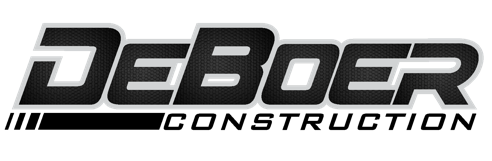 For Questions:Mark Hayes 612-219-9014Submit Application:mhayes@deboerconstruction.com For Questions:Mark Hayes 612-219-9014Submit Application:mhayes@deboerconstruction.com For Questions:Mark Hayes 612-219-9014Submit Application:mhayes@deboerconstruction.com For Questions:Mark Hayes 612-219-9014Submit Application:mhayes@deboerconstruction.com For Questions:Mark Hayes 612-219-9014Submit Application:mhayes@deboerconstruction.com For Questions:Mark Hayes 612-219-9014Submit Application:mhayes@deboerconstruction.com For Questions:Mark Hayes 612-219-9014Submit Application:mhayes@deboerconstruction.com For Questions:Mark Hayes 612-219-9014Submit Application:mhayes@deboerconstruction.com For Questions:Mark Hayes 612-219-9014Submit Application:mhayes@deboerconstruction.com For Questions:Mark Hayes 612-219-9014Submit Application:mhayes@deboerconstruction.com For Questions:Mark Hayes 612-219-9014Submit Application:mhayes@deboerconstruction.com For Questions:Mark Hayes 612-219-9014Submit Application:mhayes@deboerconstruction.com For Questions:Mark Hayes 612-219-9014Submit Application:mhayes@deboerconstruction.com For Questions:Mark Hayes 612-219-9014Submit Application:mhayes@deboerconstruction.com For Questions:Mark Hayes 612-219-9014Submit Application:mhayes@deboerconstruction.com For Questions:Mark Hayes 612-219-9014Submit Application:mhayes@deboerconstruction.com are an Equal Opportunity Employer and are committed to excellence through diversity.are an Equal Opportunity Employer and are committed to excellence through diversity.are an Equal Opportunity Employer and are committed to excellence through diversity.are an Equal Opportunity Employer and are committed to excellence through diversity.are an Equal Opportunity Employer and are committed to excellence through diversity.are an Equal Opportunity Employer and are committed to excellence through diversity.are an Equal Opportunity Employer and are committed to excellence through diversity.are an Equal Opportunity Employer and are committed to excellence through diversity.Please print or type. The application must be fully completed to be considered. Please complete each section, even if you attach a resume.Please print or type. The application must be fully completed to be considered. Please complete each section, even if you attach a resume.Please print or type. The application must be fully completed to be considered. Please complete each section, even if you attach a resume.Please print or type. The application must be fully completed to be considered. Please complete each section, even if you attach a resume.Please print or type. The application must be fully completed to be considered. Please complete each section, even if you attach a resume.Please print or type. The application must be fully completed to be considered. Please complete each section, even if you attach a resume.Please print or type. The application must be fully completed to be considered. Please complete each section, even if you attach a resume.Please print or type. The application must be fully completed to be considered. Please complete each section, even if you attach a resume.Please print or type. The application must be fully completed to be considered. Please complete each section, even if you attach a resume.Please print or type. The application must be fully completed to be considered. Please complete each section, even if you attach a resume.Please print or type. The application must be fully completed to be considered. Please complete each section, even if you attach a resume.Please print or type. The application must be fully completed to be considered. Please complete each section, even if you attach a resume.Please print or type. The application must be fully completed to be considered. Please complete each section, even if you attach a resume.Please print or type. The application must be fully completed to be considered. Please complete each section, even if you attach a resume.Personal InformationPersonal InformationPersonal InformationPersonal InformationPersonal InformationPersonal InformationPersonal InformationPersonal InformationPersonal InformationPersonal InformationPersonal InformationPersonal InformationPersonal InformationPersonal InformationPersonal InformationPersonal InformationPersonal InformationPersonal InformationPersonal InformationPersonal InformationPersonal InformationPersonal InformationPersonal InformationPersonal InformationPersonal InformationPersonal InformationPersonal InformationPersonal InformationPersonal InformationPersonal InformationPersonal InformationPersonal InformationPersonal InformationPersonal InformationPersonal InformationNameNameNameAddressAddressAddressCityCityCityCityCityCityCityCityStateStateStateStateStateStateStateStateZipZipZipZipZipZipZipZipZipZipZipZipZipZipPhone NumberPhone NumberPhone NumberMobile NumberMobile NumberMobile NumberMobile NumberMobile NumberEmail AddressEmail AddressEmail AddressEmail AddressEmail AddressEmail AddressEmail AddressEmail AddressAre you legally eligible to work in the U.S.?Are you legally eligible to work in the U.S.?Are you legally eligible to work in the U.S.?Have You Ever Been Convicted Of A Felony?Have You Ever Been Convicted Of A Felony?Have You Ever Been Convicted Of A Felony?Have You Ever Been Convicted Of A Felony?Have You Ever Been Convicted Of A Felony?Have You Ever Been Convicted Of A Felony?Have You Ever Been Convicted Of A Felony?Have You Ever Been Convicted Of A Felony?Have You Ever Been Convicted Of A Felony?Have You Ever Been Convicted Of A Felony?Have You Ever Been Convicted Of A Felony?Have You Ever Been Convicted Of A Felony?Have You Ever Been Convicted Of A Felony?Have You Ever Been Convicted Of A Felony?Have You Ever Been Convicted Of A Felony?Have You Ever Been Convicted Of A Felony?Have You Ever Been Convicted Of A Felony?Have You Ever Been Convicted Of A Felony?Have You Ever Been Convicted Of A Felony?Have You Ever Been Convicted Of A Felony?Have You Ever Been Convicted Of A Felony?Have You Ever Been Convicted Of A Felony?Have You Ever Been Convicted Of A Felony?Have You Ever Been Convicted Of A Felony?Have You Ever Been Convicted Of A Felony?Have You Ever Been Convicted Of A Felony?Have You Ever Been Convicted Of A Felony?Yes Yes No No No No No Yes Yes Yes Yes Yes No No No No No No No No No No No If Selected For Employment Are You Willing To Submit to a Pre-Employment Drug Screening Test?If Selected For Employment Are You Willing To Submit to a Pre-Employment Drug Screening Test?If Selected For Employment Are You Willing To Submit to a Pre-Employment Drug Screening Test?If Selected For Employment Are You Willing To Submit to a Pre-Employment Drug Screening Test?If Selected For Employment Are You Willing To Submit to a Pre-Employment Drug Screening Test?If Selected For Employment Are You Willing To Submit to a Pre-Employment Drug Screening Test?If Selected For Employment Are You Willing To Submit to a Pre-Employment Drug Screening Test?If Selected For Employment Are You Willing To Submit to a Pre-Employment Drug Screening Test?If Selected For Employment Are You Willing To Submit to a Pre-Employment Drug Screening Test?If Selected For Employment Are You Willing To Submit to a Pre-Employment Drug Screening Test?If Selected For Employment Are You Willing To Submit to a Pre-Employment Drug Screening Test?If Selected For Employment Are You Willing To Submit to a Pre-Employment Drug Screening Test?If Selected For Employment Are You Willing To Submit to a Pre-Employment Drug Screening Test?If Selected For Employment Are You Willing To Submit to a Pre-Employment Drug Screening Test?If Selected For Employment Are You Willing To Submit to a Pre-Employment Drug Screening Test?If Selected For Employment Are You Willing To Submit to a Pre-Employment Drug Screening Test?If Selected For Employment Are You Willing To Submit to a Pre-Employment Drug Screening Test?If Selected For Employment Are You Willing To Submit to a Pre-Employment Drug Screening Test?If Selected For Employment Are You Willing To Submit to a Pre-Employment Drug Screening Test?If Selected For Employment Are You Willing To Submit to a Pre-Employment Drug Screening Test?If Selected For Employment Are You Willing To Submit to a Pre-Employment Drug Screening Test?If Selected For Employment Are You Willing To Submit to a Pre-Employment Drug Screening Test?If Selected For Employment Are You Willing To Submit to a Pre-Employment Drug Screening Test?If Selected For Employment Are You Willing To Submit to a Pre-Employment Drug Screening Test?If Selected For Employment Are You Willing To Submit to a Pre-Employment Drug Screening Test?If Selected For Employment Are You Willing To Submit to a Pre-Employment Drug Screening Test?If Selected For Employment Are You Willing To Submit to a Pre-Employment Drug Screening Test?If Selected For Employment Are You Willing To Submit to a Pre-Employment Drug Screening Test?If Selected For Employment Are You Willing To Submit to a Pre-Employment Drug Screening Test?If Selected For Employment Are You Willing To Submit to a Pre-Employment Drug Screening Test?If Selected For Employment Are You Willing To Submit to a Pre-Employment Drug Screening Test?If Selected For Employment Are You Willing To Submit to a Pre-Employment Drug Screening Test?If Selected For Employment Are You Willing To Submit to a Pre-Employment Drug Screening Test?If Selected For Employment Are You Willing To Submit to a Pre-Employment Drug Screening Test?If Selected For Employment Are You Willing To Submit to a Pre-Employment Drug Screening Test?Yes Yes No No No No No PositionPositionPositionPositionPositionPositionPositionPositionPositionPositionPositionPositionPositionPositionPositionPositionPositionPositionPositionPositionPositionPositionPositionPositionPositionPositionPositionPositionPositionPositionPositionPositionPositionPositionPositionPosition You Are Applying ForPosition You Are Applying ForPosition You Are Applying ForPosition You Are Applying ForPosition You Are Applying ForPosition You Are Applying ForPosition You Are Applying ForPosition You Are Applying ForAvailable Start DateAvailable Start DateAvailable Start DateAvailable Start DateAvailable Start DateAvailable Start DateAvailable Start DateAvailable Start DateDesired PayDesired PayDesired PayDesired PayDesired PayDesired PayDesired PayDesired PayDesired PayDesired PayDesired PayDesired PayDesired PayEmployment DesiredEmployment DesiredEmployment Desired Full Time Full Time Part Time Part Time Part Time Part Time Seasonal Seasonal Seasonal Summer Only Summer Only Summer Only Summer Only Summer Only Summer Only Summer Only Summer OnlyYou must be 18 of age or older to work in the highway/heavy equipment industry.         Are you of age to work in this industry? ………………………………………….Yes    No          Projects are typically within 100 miles of the main office, are you          willing/able to travel distance when the job requires? ………………………… Yes    No         Are you willing/able to work on Saturdays when the job requires? ………...… Yes    No         Are you willing to work overtime? ………………………………………..………. Yes    No         Are you capable of performing in a reasonable manner, with or         without a reasonable accommodation, the activities involved in the         job for which you have applied? ………………………………………………….. Yes    No You must be 18 of age or older to work in the highway/heavy equipment industry.         Are you of age to work in this industry? ………………………………………….Yes    No          Projects are typically within 100 miles of the main office, are you          willing/able to travel distance when the job requires? ………………………… Yes    No         Are you willing/able to work on Saturdays when the job requires? ………...… Yes    No         Are you willing to work overtime? ………………………………………..………. Yes    No         Are you capable of performing in a reasonable manner, with or         without a reasonable accommodation, the activities involved in the         job for which you have applied? ………………………………………………….. Yes    No You must be 18 of age or older to work in the highway/heavy equipment industry.         Are you of age to work in this industry? ………………………………………….Yes    No          Projects are typically within 100 miles of the main office, are you          willing/able to travel distance when the job requires? ………………………… Yes    No         Are you willing/able to work on Saturdays when the job requires? ………...… Yes    No         Are you willing to work overtime? ………………………………………..………. Yes    No         Are you capable of performing in a reasonable manner, with or         without a reasonable accommodation, the activities involved in the         job for which you have applied? ………………………………………………….. Yes    No You must be 18 of age or older to work in the highway/heavy equipment industry.         Are you of age to work in this industry? ………………………………………….Yes    No          Projects are typically within 100 miles of the main office, are you          willing/able to travel distance when the job requires? ………………………… Yes    No         Are you willing/able to work on Saturdays when the job requires? ………...… Yes    No         Are you willing to work overtime? ………………………………………..………. Yes    No         Are you capable of performing in a reasonable manner, with or         without a reasonable accommodation, the activities involved in the         job for which you have applied? ………………………………………………….. Yes    No You must be 18 of age or older to work in the highway/heavy equipment industry.         Are you of age to work in this industry? ………………………………………….Yes    No          Projects are typically within 100 miles of the main office, are you          willing/able to travel distance when the job requires? ………………………… Yes    No         Are you willing/able to work on Saturdays when the job requires? ………...… Yes    No         Are you willing to work overtime? ………………………………………..………. Yes    No         Are you capable of performing in a reasonable manner, with or         without a reasonable accommodation, the activities involved in the         job for which you have applied? ………………………………………………….. Yes    No You must be 18 of age or older to work in the highway/heavy equipment industry.         Are you of age to work in this industry? ………………………………………….Yes    No          Projects are typically within 100 miles of the main office, are you          willing/able to travel distance when the job requires? ………………………… Yes    No         Are you willing/able to work on Saturdays when the job requires? ………...… Yes    No         Are you willing to work overtime? ………………………………………..………. Yes    No         Are you capable of performing in a reasonable manner, with or         without a reasonable accommodation, the activities involved in the         job for which you have applied? ………………………………………………….. Yes    No You must be 18 of age or older to work in the highway/heavy equipment industry.         Are you of age to work in this industry? ………………………………………….Yes    No          Projects are typically within 100 miles of the main office, are you          willing/able to travel distance when the job requires? ………………………… Yes    No         Are you willing/able to work on Saturdays when the job requires? ………...… Yes    No         Are you willing to work overtime? ………………………………………..………. Yes    No         Are you capable of performing in a reasonable manner, with or         without a reasonable accommodation, the activities involved in the         job for which you have applied? ………………………………………………….. Yes    No You must be 18 of age or older to work in the highway/heavy equipment industry.         Are you of age to work in this industry? ………………………………………….Yes    No          Projects are typically within 100 miles of the main office, are you          willing/able to travel distance when the job requires? ………………………… Yes    No         Are you willing/able to work on Saturdays when the job requires? ………...… Yes    No         Are you willing to work overtime? ………………………………………..………. Yes    No         Are you capable of performing in a reasonable manner, with or         without a reasonable accommodation, the activities involved in the         job for which you have applied? ………………………………………………….. Yes    No You must be 18 of age or older to work in the highway/heavy equipment industry.         Are you of age to work in this industry? ………………………………………….Yes    No          Projects are typically within 100 miles of the main office, are you          willing/able to travel distance when the job requires? ………………………… Yes    No         Are you willing/able to work on Saturdays when the job requires? ………...… Yes    No         Are you willing to work overtime? ………………………………………..………. Yes    No         Are you capable of performing in a reasonable manner, with or         without a reasonable accommodation, the activities involved in the         job for which you have applied? ………………………………………………….. Yes    No You must be 18 of age or older to work in the highway/heavy equipment industry.         Are you of age to work in this industry? ………………………………………….Yes    No          Projects are typically within 100 miles of the main office, are you          willing/able to travel distance when the job requires? ………………………… Yes    No         Are you willing/able to work on Saturdays when the job requires? ………...… Yes    No         Are you willing to work overtime? ………………………………………..………. Yes    No         Are you capable of performing in a reasonable manner, with or         without a reasonable accommodation, the activities involved in the         job for which you have applied? ………………………………………………….. Yes    No You must be 18 of age or older to work in the highway/heavy equipment industry.         Are you of age to work in this industry? ………………………………………….Yes    No          Projects are typically within 100 miles of the main office, are you          willing/able to travel distance when the job requires? ………………………… Yes    No         Are you willing/able to work on Saturdays when the job requires? ………...… Yes    No         Are you willing to work overtime? ………………………………………..………. Yes    No         Are you capable of performing in a reasonable manner, with or         without a reasonable accommodation, the activities involved in the         job for which you have applied? ………………………………………………….. Yes    No You must be 18 of age or older to work in the highway/heavy equipment industry.         Are you of age to work in this industry? ………………………………………….Yes    No          Projects are typically within 100 miles of the main office, are you          willing/able to travel distance when the job requires? ………………………… Yes    No         Are you willing/able to work on Saturdays when the job requires? ………...… Yes    No         Are you willing to work overtime? ………………………………………..………. Yes    No         Are you capable of performing in a reasonable manner, with or         without a reasonable accommodation, the activities involved in the         job for which you have applied? ………………………………………………….. Yes    No You must be 18 of age or older to work in the highway/heavy equipment industry.         Are you of age to work in this industry? ………………………………………….Yes    No          Projects are typically within 100 miles of the main office, are you          willing/able to travel distance when the job requires? ………………………… Yes    No         Are you willing/able to work on Saturdays when the job requires? ………...… Yes    No         Are you willing to work overtime? ………………………………………..………. Yes    No         Are you capable of performing in a reasonable manner, with or         without a reasonable accommodation, the activities involved in the         job for which you have applied? ………………………………………………….. Yes    No You must be 18 of age or older to work in the highway/heavy equipment industry.         Are you of age to work in this industry? ………………………………………….Yes    No          Projects are typically within 100 miles of the main office, are you          willing/able to travel distance when the job requires? ………………………… Yes    No         Are you willing/able to work on Saturdays when the job requires? ………...… Yes    No         Are you willing to work overtime? ………………………………………..………. Yes    No         Are you capable of performing in a reasonable manner, with or         without a reasonable accommodation, the activities involved in the         job for which you have applied? ………………………………………………….. Yes    No You must be 18 of age or older to work in the highway/heavy equipment industry.         Are you of age to work in this industry? ………………………………………….Yes    No          Projects are typically within 100 miles of the main office, are you          willing/able to travel distance when the job requires? ………………………… Yes    No         Are you willing/able to work on Saturdays when the job requires? ………...… Yes    No         Are you willing to work overtime? ………………………………………..………. Yes    No         Are you capable of performing in a reasonable manner, with or         without a reasonable accommodation, the activities involved in the         job for which you have applied? ………………………………………………….. Yes    No You must be 18 of age or older to work in the highway/heavy equipment industry.         Are you of age to work in this industry? ………………………………………….Yes    No          Projects are typically within 100 miles of the main office, are you          willing/able to travel distance when the job requires? ………………………… Yes    No         Are you willing/able to work on Saturdays when the job requires? ………...… Yes    No         Are you willing to work overtime? ………………………………………..………. Yes    No         Are you capable of performing in a reasonable manner, with or         without a reasonable accommodation, the activities involved in the         job for which you have applied? ………………………………………………….. Yes    No You must be 18 of age or older to work in the highway/heavy equipment industry.         Are you of age to work in this industry? ………………………………………….Yes    No          Projects are typically within 100 miles of the main office, are you          willing/able to travel distance when the job requires? ………………………… Yes    No         Are you willing/able to work on Saturdays when the job requires? ………...… Yes    No         Are you willing to work overtime? ………………………………………..………. Yes    No         Are you capable of performing in a reasonable manner, with or         without a reasonable accommodation, the activities involved in the         job for which you have applied? ………………………………………………….. Yes    No You must be 18 of age or older to work in the highway/heavy equipment industry.         Are you of age to work in this industry? ………………………………………….Yes    No          Projects are typically within 100 miles of the main office, are you          willing/able to travel distance when the job requires? ………………………… Yes    No         Are you willing/able to work on Saturdays when the job requires? ………...… Yes    No         Are you willing to work overtime? ………………………………………..………. Yes    No         Are you capable of performing in a reasonable manner, with or         without a reasonable accommodation, the activities involved in the         job for which you have applied? ………………………………………………….. Yes    No EducationEducationEducationEducationEducationEducationEducationEducationEducationEducationEducationEducationEducationEducationEducationEducationEducationEducationEducationEducationEducationEducationEducationEducationEducationEducationEducationEducationEducationEducationEducationEducationEducationEducationEducationType of SchoolName & LocationName & LocationName & LocationName & LocationName & LocationName & LocationName & LocationCourse of StudyCourse of StudyCourse of StudyCourse of StudyCourse of StudyCourse of StudyCourse of StudyCourse of StudyCourse of Study# Years Completed# Years Completed# Years Completed# Years Completed# Years Completed# Years Completed# Years CompletedDid you graduate?Did you graduate?Did you graduate?Did you graduate?Did you graduate?Did you graduate?Did you graduate?Did you graduate?Did you graduate?Did you graduate?Did you graduate?Did you graduate?Did you graduate?Did you graduate?High SchoolTechnical SchoolCollege or University Other [[[[[[[[[[[[[[[[[[[[[[[[[[[[[[[[[[[Driver InformationDriver InformationDriver InformationDriver InformationDriver InformationDriver InformationDriver InformationDriver InformationDriver InformationDriver InformationDriver InformationDriver InformationDriver InformationDriver InformationDriver InformationDriver InformationDriver InformationDriver InformationDriver InformationDriver InformationDriver InformationDriver InformationDriver InformationDriver InformationDriver InformationDriver InformationDriver InformationDriver InformationDriver InformationDriver InformationDriver InformationDriver InformationDriver InformationDriver InformationDriver InformationDriver InformationDriver InformationDriver’s License #Driver’s License #Driver’s License #Driver’s License #Driver’s License #Driver’s License  Class      A   B   C   DDriver’s License  Class      A   B   C   DDriver’s License  Class      A   B   C   DDriver’s License  Class      A   B   C   DDriver’s License  Class      A   B   C   DDriver’s License  Class      A   B   C   DDriver’s License  Class      A   B   C   DDriver’s License  Class      A   B   C   DDriver’s License  Class      A   B   C   DDriver’s License  Class      A   B   C   DIs your license a CDL?    Yes    No Is your license a CDL?    Yes    No Is your license a CDL?    Yes    No Is your license a CDL?    Yes    No Is your license a CDL?    Yes    No Is your license a CDL?    Yes    No Is your license a CDL?    Yes    No Is your license a CDL?    Yes    No Is your license a CDL?    Yes    No Is your license a CDL?    Yes    No Is your license a CDL?    Yes    No Is your license a CDL?    Yes    No Is your license a CDL?    Yes    No Is your license a CDL?    Yes    No Is your license a CDL?    Yes    No Is your license a CDL?    Yes    No Is your license a CDL?    Yes    No Is your license a CDL?    Yes    No List any endorsements on your license?List any endorsements on your license?List any endorsements on your license?List any endorsements on your license?List any endorsements on your license?List any endorsements on your license?List any endorsements on your license?List any endorsements on your license?List any endorsements on your license?List any endorsements on your license?List any endorsements on your license?Is your license valid & current?Yes    No Is your license valid & current?Yes    No Is your license valid & current?Yes    No Is your license valid & current?Yes    No Is your license valid & current?Yes    No Is your license valid & current?Yes    No Is your license valid & current?Yes    No Is your license valid & current?Yes    No Is your license valid & current?Yes    No Is your license valid & current?Yes    No Is your license valid & current?Yes    No Is your license valid & current?Yes    No Is your license valid & current?Yes    No Is your license valid & current?Yes    No Is your license valid & current?Yes    No Is your license valid & current?               Yes    No Is your license valid & current?               Yes    No Is your license valid & current?               Yes    No Is your license valid & current?               Yes    No Is your license valid & current?               Yes    No Is your license valid & current?               Yes    No Is your license valid & current?               Yes    No Is your license valid & current?               Yes    No Is your license valid & current?               Yes    No Employment HistoryEmployment HistoryEmployment HistoryEmployment HistoryEmployment HistoryEmployment HistoryEmployment HistoryEmployment HistoryEmployment HistoryEmployment HistoryEmployment HistoryEmployment HistoryEmployment HistoryEmployment HistoryEmployment HistoryEmployment HistoryEmployment HistoryEmployment HistoryEmployment HistoryEmployment HistoryEmployment HistoryEmployment HistoryEmployment HistoryEmployment HistoryEmployment HistoryEmployment HistoryEmployment HistoryEmployment HistoryEmployment HistoryEmployment HistoryEmployment HistoryEmployment HistoryEmployment HistoryEmployment HistoryEmployment HistoryEmployment HistoryEmployment HistoryEmployer (1)Employer (1)Employer (1)Job TitleJob TitleJob TitleJob TitleJob TitleJob TitleJob TitleJob TitleDates EmployedDates EmployedDates EmployedDates EmployedDates EmployedDates EmployedDates EmployedDates EmployedDates EmployedDates EmployedDates EmployedDates EmployedDates EmployedDates EmployedWork PhoneWork PhoneWork PhoneStarting Pay RateStarting Pay RateStarting Pay RateStarting Pay RateStarting Pay RateStarting Pay RateStarting Pay RateStarting Pay RateEnding Pay RateEnding Pay RateEnding Pay RateEnding Pay RateEnding Pay RateEnding Pay RateEnding Pay RateEnding Pay RateEnding Pay RateEnding Pay RateEnding Pay RateEnding Pay RateEnding Pay RateEnding Pay RateAddressAddressAddressCityCityCityCityCityCityCityCityStateStateStateStateStateStateStateStateZipZipZipZipZipZipZipZipZipZipZipZipZipZipEmployer (2)Employer (2)Employer (2)Job TitleJob TitleJob TitleJob TitleJob TitleJob TitleJob TitleJob TitleDates EmployedDates EmployedDates EmployedDates EmployedDates EmployedDates EmployedDates EmployedDates EmployedDates EmployedDates EmployedDates EmployedDates EmployedDates EmployedDates EmployedWork PhoneWork PhoneWork PhoneStarting Pay RateStarting Pay RateStarting Pay RateStarting Pay RateStarting Pay RateStarting Pay RateStarting Pay RateStarting Pay RateEnding Pay RateEnding Pay RateEnding Pay RateEnding Pay RateEnding Pay RateEnding Pay RateEnding Pay RateEnding Pay RateEnding Pay RateEnding Pay RateEnding Pay RateEnding Pay RateEnding Pay RateEnding Pay RateAddressAddressAddressCityCityCityCityCityCityCityCityStateStateStateStateStateStateStateStateZipZipZipZipZipZipZipZipZipZipZipZipZipZipEmployer (3)Employer (3)Employer (3)Job TitleJob TitleJob TitleJob TitleJob TitleJob TitleJob TitleJob TitleJob TitleJob TitleJob TitleJob TitleJob TitleJob TitleJob TitleJob TitleDates EmployedDates EmployedDates EmployedDates EmployedDates EmployedDates EmployedDates EmployedDates EmployedDates EmployedDates EmployedDates EmployedDates EmployedDates EmployedDates EmployedWork PhoneWork PhoneWork PhoneStarting Pay RateStarting Pay RateStarting Pay RateStarting Pay RateStarting Pay RateStarting Pay RateStarting Pay RateStarting Pay RateEnding Pay RateEnding Pay RateEnding Pay RateEnding Pay RateEnding Pay RateEnding Pay RateEnding Pay RateEnding Pay RateEnding Pay RateEnding Pay RateEnding Pay RateEnding Pay RateEnding Pay RateEnding Pay RateAddressAddressAddressCityCityCityCityCityCityCityCityStateStateStateStateStateStateStateStateZipZipZipZipZipZipZipZipZipZipZipZipZipZipEmployer (4)Employer (4)Employer (4)Job TitleJob TitleJob TitleJob TitleJob TitleJob TitleJob TitleJob TitleDates EmployedDates EmployedDates EmployedDates EmployedDates EmployedDates EmployedDates EmployedDates EmployedDates EmployedDates EmployedDates EmployedDates EmployedDates EmployedDates EmployedWork PhoneWork PhoneWork PhoneStarting Pay RateStarting Pay RateStarting Pay RateStarting Pay RateStarting Pay RateStarting Pay RateStarting Pay RateStarting Pay RateEnding Pay RateEnding Pay RateEnding Pay RateEnding Pay RateEnding Pay RateEnding Pay RateEnding Pay RateEnding Pay RateEnding Pay RateEnding Pay RateEnding Pay RateEnding Pay RateEnding Pay RateEnding Pay RateAddressAddressAddressCityCityCityCityCityCityCityCityStateStateStateStateStateStateStateStateZipZipZipZipZipZipZipZipZipZipZipZipZipZipEmployer (5)Employer (5)Employer (5)Job TitleJob TitleJob TitleJob TitleJob TitleJob TitleJob TitleJob TitleDates EmployedDates EmployedDates EmployedDates EmployedDates EmployedDates EmployedDates EmployedDates EmployedDates EmployedDates EmployedDates EmployedDates EmployedDates EmployedDates EmployedWork PhoneWork PhoneWork PhoneStarting Pay RateStarting Pay RateStarting Pay RateStarting Pay RateStarting Pay RateStarting Pay RateStarting Pay RateStarting Pay RateEnding Pay RateEnding Pay RateEnding Pay RateEnding Pay RateEnding Pay RateEnding Pay RateEnding Pay RateEnding Pay RateEnding Pay RateEnding Pay RateEnding Pay RateEnding Pay RateEnding Pay RateEnding Pay RateAddressAddressAddressCityCityCityCityCityCityCityCityStateStateStateStateStateStateStateStateZipZipZipZipZipZipZipZipZipZipZipZipZipZipSignature DisclaimerSignature DisclaimerSignature DisclaimerSignature DisclaimerSignature DisclaimerSignature DisclaimerSignature DisclaimerSignature DisclaimerSignature DisclaimerSignature DisclaimerSignature DisclaimerSignature DisclaimerSignature DisclaimerSignature DisclaimerSignature DisclaimerSignature DisclaimerSignature DisclaimerSignature DisclaimerSignature DisclaimerSignature DisclaimerSignature DisclaimerSignature DisclaimerSignature DisclaimerSignature DisclaimerSignature DisclaimerSignature DisclaimerSignature DisclaimerSignature DisclaimerSignature DisclaimerSignature DisclaimerSignature DisclaimerSignature DisclaimerSignature DisclaimerSignature DisclaimerSignature DisclaimerI certify that my answers are true and complete to the best of my knowledge. If this application leads to employment, I understand that false or misleading information in my application or interview may result in my release.I certify that my answers are true and complete to the best of my knowledge. If this application leads to employment, I understand that false or misleading information in my application or interview may result in my release.I certify that my answers are true and complete to the best of my knowledge. If this application leads to employment, I understand that false or misleading information in my application or interview may result in my release.I certify that my answers are true and complete to the best of my knowledge. If this application leads to employment, I understand that false or misleading information in my application or interview may result in my release.I certify that my answers are true and complete to the best of my knowledge. If this application leads to employment, I understand that false or misleading information in my application or interview may result in my release.I certify that my answers are true and complete to the best of my knowledge. If this application leads to employment, I understand that false or misleading information in my application or interview may result in my release.I certify that my answers are true and complete to the best of my knowledge. If this application leads to employment, I understand that false or misleading information in my application or interview may result in my release.I certify that my answers are true and complete to the best of my knowledge. If this application leads to employment, I understand that false or misleading information in my application or interview may result in my release.I certify that my answers are true and complete to the best of my knowledge. If this application leads to employment, I understand that false or misleading information in my application or interview may result in my release.I certify that my answers are true and complete to the best of my knowledge. If this application leads to employment, I understand that false or misleading information in my application or interview may result in my release.I certify that my answers are true and complete to the best of my knowledge. If this application leads to employment, I understand that false or misleading information in my application or interview may result in my release.I certify that my answers are true and complete to the best of my knowledge. If this application leads to employment, I understand that false or misleading information in my application or interview may result in my release.I certify that my answers are true and complete to the best of my knowledge. If this application leads to employment, I understand that false or misleading information in my application or interview may result in my release.I certify that my answers are true and complete to the best of my knowledge. If this application leads to employment, I understand that false or misleading information in my application or interview may result in my release.I certify that my answers are true and complete to the best of my knowledge. If this application leads to employment, I understand that false or misleading information in my application or interview may result in my release.I certify that my answers are true and complete to the best of my knowledge. If this application leads to employment, I understand that false or misleading information in my application or interview may result in my release.I certify that my answers are true and complete to the best of my knowledge. If this application leads to employment, I understand that false or misleading information in my application or interview may result in my release.I certify that my answers are true and complete to the best of my knowledge. If this application leads to employment, I understand that false or misleading information in my application or interview may result in my release.I certify that my answers are true and complete to the best of my knowledge. If this application leads to employment, I understand that false or misleading information in my application or interview may result in my release.I certify that my answers are true and complete to the best of my knowledge. If this application leads to employment, I understand that false or misleading information in my application or interview may result in my release.I certify that my answers are true and complete to the best of my knowledge. If this application leads to employment, I understand that false or misleading information in my application or interview may result in my release.I certify that my answers are true and complete to the best of my knowledge. If this application leads to employment, I understand that false or misleading information in my application or interview may result in my release.I certify that my answers are true and complete to the best of my knowledge. If this application leads to employment, I understand that false or misleading information in my application or interview may result in my release.I certify that my answers are true and complete to the best of my knowledge. If this application leads to employment, I understand that false or misleading information in my application or interview may result in my release.I certify that my answers are true and complete to the best of my knowledge. If this application leads to employment, I understand that false or misleading information in my application or interview may result in my release.I certify that my answers are true and complete to the best of my knowledge. If this application leads to employment, I understand that false or misleading information in my application or interview may result in my release.I certify that my answers are true and complete to the best of my knowledge. If this application leads to employment, I understand that false or misleading information in my application or interview may result in my release.I certify that my answers are true and complete to the best of my knowledge. If this application leads to employment, I understand that false or misleading information in my application or interview may result in my release.I certify that my answers are true and complete to the best of my knowledge. If this application leads to employment, I understand that false or misleading information in my application or interview may result in my release.I certify that my answers are true and complete to the best of my knowledge. If this application leads to employment, I understand that false or misleading information in my application or interview may result in my release.I certify that my answers are true and complete to the best of my knowledge. If this application leads to employment, I understand that false or misleading information in my application or interview may result in my release.I certify that my answers are true and complete to the best of my knowledge. If this application leads to employment, I understand that false or misleading information in my application or interview may result in my release.I certify that my answers are true and complete to the best of my knowledge. If this application leads to employment, I understand that false or misleading information in my application or interview may result in my release.I certify that my answers are true and complete to the best of my knowledge. If this application leads to employment, I understand that false or misleading information in my application or interview may result in my release.I certify that my answers are true and complete to the best of my knowledge. If this application leads to employment, I understand that false or misleading information in my application or interview may result in my release.Name (Please Print)Name (Please Print)Name (Please Print)SignatureSignatureSignatureSignatureSignatureSignatureSignatureSignatureSignatureSignatureSignatureSignatureSignatureSignatureSignatureSignatureSignatureSignatureSignatureSignatureSignatureSignatureSignatureSignatureSignatureSignatureSignatureDateDateDate